2. ПоступлениеДля пользователя «Наталья» вернуть команду «Отмена проведения» в контекстное меню (правая кнопка мыши) в место на рисунке 5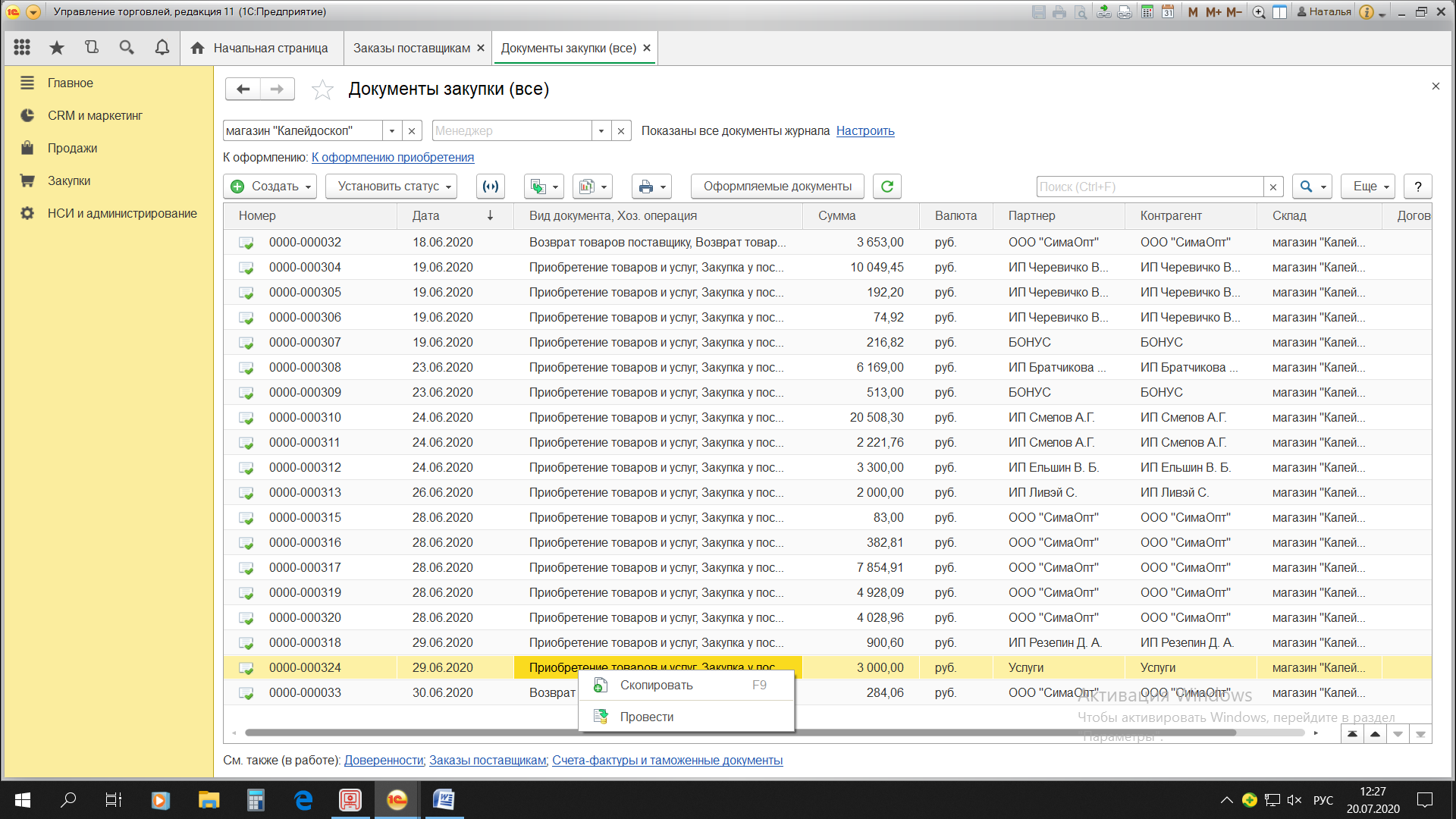 Рис. 53. Реестр торговых документовВ форму списка «Реестр торговых документов», в колонку сумма вывести итоговые суммы для документов:Установка цены (итого розничная из подвала документа);Пересчет товара по учету (сумма строк по учету, цены розничные);4. Заказ поставщику, печатная форма4.1 У колонку «Вид цены»;4.2 Увеличить шрифт до 12;4.3 Минимальную высоту строк табличной части увеличить в 2 раза;5. Отчет «Движение товаров на складах»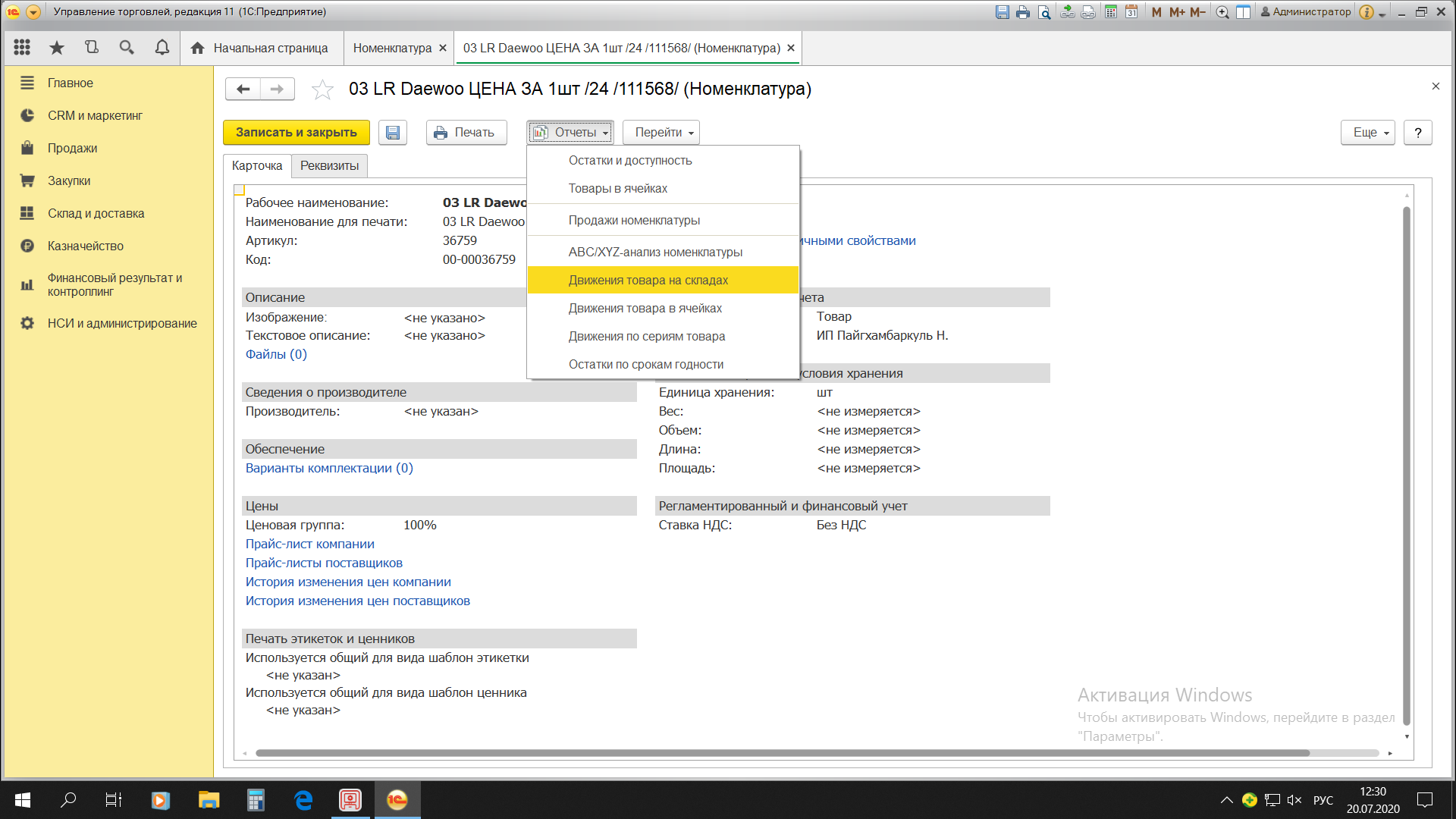 Рис.65.1 Привести отчет к виду, рис. 7: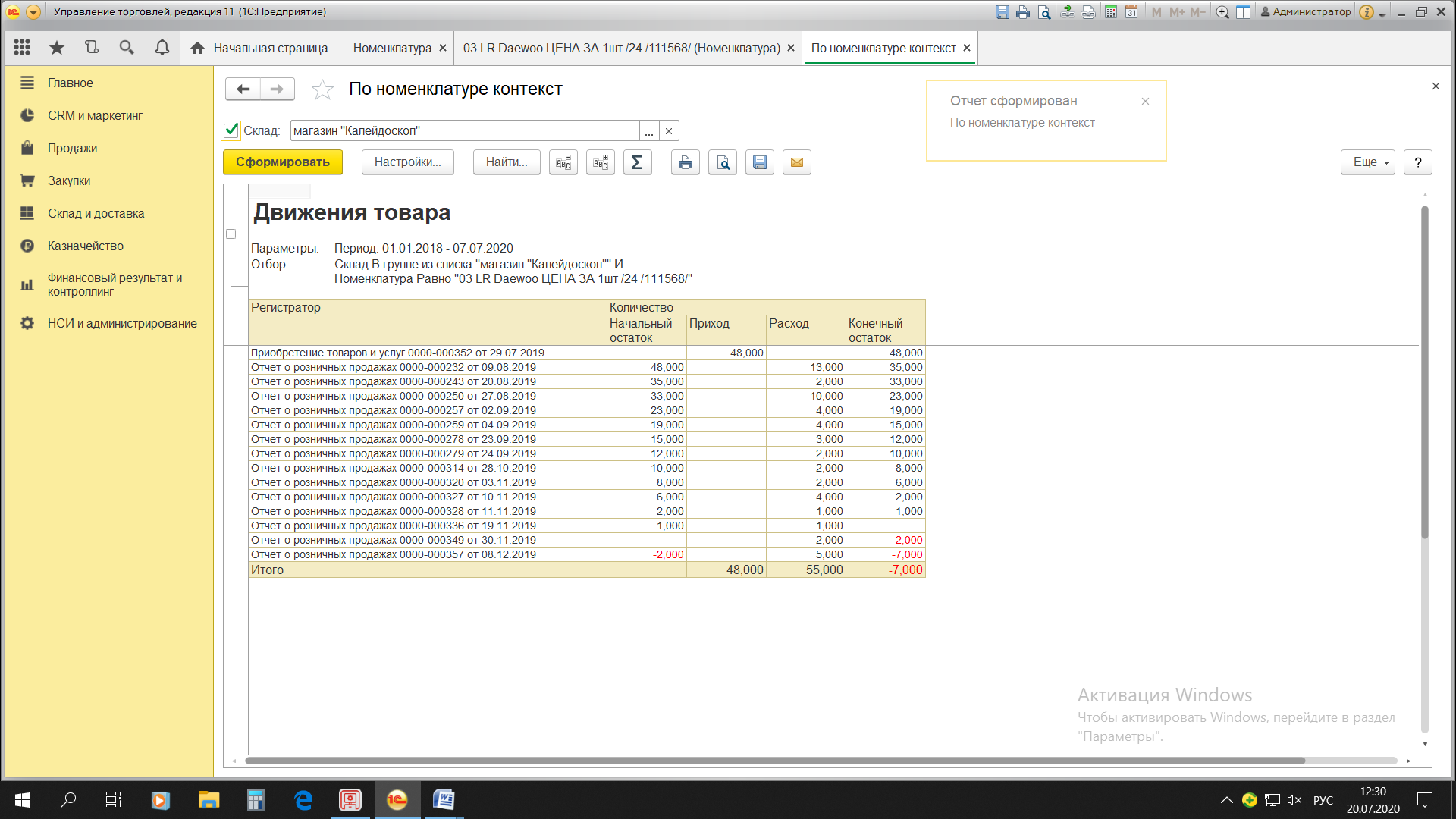 Рис.7*1 – Цена берется из документов, если в документе нет цены, то берется розничная цена